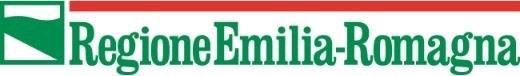 Direzione Generale Agricoltura, caccia e pescaServizio Attività faunistico-venatorie e pesca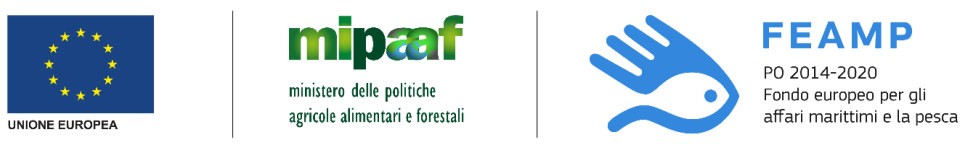 ALLEGATO HPriorità 5 – Obiettivo tematico 3Misura 5.69 – Trasformazione dei prodotti della pesca e dell’acquacolturaArt. 69 Reg. (UE) n. 508/2014Avviso pubblico annualità 2021DATI STATISTICI PREVISIONALI	, lì ___/ 	/ 	Timbro e firma del/i richiedente/i7___________________________________________________________________________________________________________________________________________________________7 L’allegato deve essere sottoscritto dal legale rappresentante ovvero nel caso in cui la rappresentanza societaria, per gli atti di straordinaria amministrazione sia affidata a più soci, lo stesso deve essere sottoscritto con firma congiunta dai soci. L’allegato può essere firmato digitalmente ai sensi del D.Lgs. 82/2005 s.m.i. e norme collegate, oppure sottoscritto con firma autografa allegando fotocopia del documento di identità in corso di validità.Ragione sociale dell’impresa richiedenteC.F./P.IVACODICEINDICATOREDESCRIZIONE INDICATOREUNITÀ DI MISURAVALORE PREVISTO5.1.AVariazione del valore di prima vendita nelle OPMigliaia di euro5.1.BVariazione del volume di prima vendita nelle OPTonnellate5.1.CVariazione del valore di prima vendita negli altri casiMigliaia di euro5.1.DVariazione del volume di prima vendita negli altri casiTonnellate